 Fern Bacon Middle School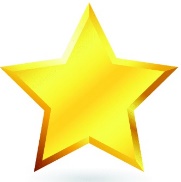 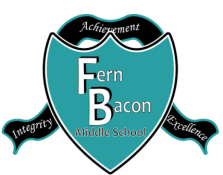                www.fernbacon.scusd.eduSTAR ACADEMYStrategic Training for Academic Results PERMISSION SLIP TO ENROLLMy Child, _______________________________ has permission to attend the STAR ACADEMY on the following dates:                                     (Student Name)Saturday, March 4Saturday, March 11Saturday, March 18Saturday, March 25SPRING BREAK, APRIL 1-9Saturday, April 15Saturday, April 22SBAC TESTING BEGINS THE WEEK AFTER SPRING BREAK, MAY 1-26EXCELLENT ATTENDANCE will be a critical part of your child’s success in the program. Students are expected to attend regularly. Students attending regularly, upon completion of the academy, will receive a certificate of success and be eligible to participate in the $100 drawing. Please fill out the important emergency information below and return to the front office by FRIDAY, FEBRUARY 24, 2023. Please contact our School Counselors, Yvette Menefee or Thomas Avelar, at 395-5340 for any questions regarding this program. _______________________________________________       		____________________________________Student’s Name                                         				Grade_______________________________________________       		____________________________________ Parent/Guardian Name (Please Print)       				Date_______________________________________________      		____________________________________Parent Signature                                        			                TelephoneEmergency Contact Information:____________________________________________ 		___________________________________    Parent / Guardian Name                                                                		Relationship to Student____________________________________________        Phone NumberTransportation Home (Please check one)_______My Child May Walk Home_______My Child Will Be Picked UpRETURN TO FRONT OFFICE BY FRIDAY, FEBRUARY 24th TO RESERVE A SPOT FOR YOUR CHILD.SATURDAY SCHEDULES WILL BE DELIVERED TO STUDENT ON FRIDAY, MARCH 3, 2023.